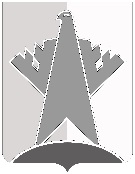 ПРЕДСЕДАТЕЛЬ ДУМЫ СУРГУТСКОГО РАЙОНАХанты-Мансийского автономного округа - ЮгрыПОСТАНОВЛЕНИЕ«19» мая 2020 года                                                                                                                    № 52    г. СургутВ соответствии с решениями Думы Сургутского района от 20 декабря 2019 года № 790 «О плане работы Думы Сургутского района на I полугодие 2020 года», от 27 февраля 2014 года № 485 «Об утверждении Положения о порядке внесения проектов решений Думы Сургутского района, перечне и формах, прилагаемых к ним документов»: 1. Провести 11 июня 2020 года очередное тридцатое заседание Думы Сургутского района в 1100 часов, совместные заседания депутатских комиссий 09 июня 2020 года в 1100 часов. Место проведения заседаний: 
г. Сургут, ул. Энгельса, д. 10, каб. 219.2. Включить в проект повестки дня заседания Думы Сургутского района следующие вопросы:2.1. О проекте решения Думы Сургутского района «Об исполнении бюджета Сургутского района за 2019 год».Докладчик: Нигматуллин Максим Эдуардович - заместитель главы Сургутского района.2.2. О проекте решения Думы Сургутского района «О внесении изменений в решение Думы Сургутского района от 25 декабря 2017 года  № 316-нпа «Об утверждении Порядка предоставления муниципальных гарантий за счёт средств бюджета Сургутского района по инвестиционным проектам».Докладчик: Нигматуллин Максим Эдуардович – заместитель главы Сургутского района.2.3. О проекте решения Думы Сургутского района «О внесении изменений в решение Думы Сургутского района от 28 ноября 2013 года № 424 «Об утверждении Положения об отдельных вопросах организации и осуществления бюджетного процесса в Сургутском районе». Докладчик: Нигматуллин Максим Эдуардович - заместитель главы Сургутского района.2.4. О проекте решения Думы Сургутского района «О внесении изменений в решение Думы Сургутского района от 17 декабря 2018 года № 591 «Об утверждении стратегии социально-экономического развития Сургутского района до 2030 года».Докладчик: Нигматуллин Максим Эдуардович - заместитель главы Сургутского района.2.5. О проекте решения Думы Сургутского района «О внесении изменений в решение Думы Сургутского района от 24 мая 2016 года № 927 «Об утверждении перечня показателей оценки деятельности главы Сургутского района и администрации Сургутского района».Докладчик: Нигматуллин Максим Эдуардович - заместитель главы Сургутского района.2.6. О проекте решения Думы Сургутского района «О внесении изменений в решение Думы Сургутского района от 26 сентября 2011 года № 82 «О Контрольно-счётной палате Сургутского района».Докладчик: Петкова Светлана Александровна – председатель Контрольно-счётной палаты Сургутского района.2.7. О проекте решения Думы Сургутского района «О внесении изменений в решение Думы Сургутского района от 01 декабря 2009 года № 528 «Об утверждении Порядка определения размера арендной платы за земельные участки, находящиеся в муниципальной собственности муниципального образования Сургутский район и предоставленные в аренду без проведения торгов».Докладчик: Маркова Юлия Витальевна - заместитель главы Сургутского района.2.8. О проекте решения Думы Сургутского района «О списании муниципального имущества».Докладчик: Маркова Юлия Витальевна – заместитель главы Сургутского района.2.9. О проекте решения Думы Сургутского района «О внесении изменений и дополнений в Устав Сургутского района».Докладчик: Марценковский Руслан Фёдорович – заместитель главы Сургутского района.2.10. О проекте решения Думы Сургутского района «О внесении изменений в решение Думы Сургутского района от 26 ноября 2015 года № 788 «Об утверждении Положения о расходовании средств на осуществление отдельных мероприятий по материально-техническому и организационному обеспечению деятельности органов местного самоуправления Сургутского района».Докладчик: Марценковский Руслан Фёдорович – заместитель главы Сургутского района.2.11. О проекте решения Думы Сургутского района «О внесении изменений в решение Думы Сургутского района от 27 февраля 2014 года № 485 «Об утверждении Положения о порядке внесения проектов решений Думы Сургутского района, перечне и формах, прилагаемых к ним документов».Докладчик: Устинова Лариса Петровна - руководитель аппарата Думы Сургутского района.2.12. О проекте решения Думы Сургутского района «О снятии с контроля решений Думы Сургутского района».Докладчик: Устинова Лариса Петровна - руководитель аппарата Думы Сургутского района.2.13. О проекте решения Думы Сургутского района «О плане работы Думы Сургутского района на II полугодие 2020 года».Докладчик: Сименяк Анатолий Петрович - председатель Думы Сургутского района.3. Рекомендовать лицам, указанным в пункте 2 настоящего постановления, обеспечить представление в Думу Сургутского района соответствующих документов по вносимым вопросам (включая электронный вариант) с визами согласующих инстанций (с учётом согласования в Думе Сургутского района) не позднее 26 мая 2020 года.Председатель Думы Сургутского района                                                                               А.П. СименякО созыве очередного тридцатого заседания Думы Сургутского района